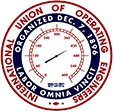 List the following information as it appears on your union card/dues receiptWhich pieces of equipment can you skillfully operate? Indicate your skill level on a scale of 1 (lowest) to 10 (highest).Excavator	Angle Dozer	Side BoomClass Date:	 	Class Location:    	Are you willing to work outside the jurisdiction of your local union?Signature of Applicant	Signature of Business ManagerThis form must be filled out on your computer. No hand-written forms will be accepted Please submit a separate form for each course that you would like to attend. Submission of this form does not guarantee admission to any course. You will receive a letter to notify you that you have been enrolled in the course. This letter will also provide you with instructions about how to properly make travel arrangements and will also contain other important information. By accepting training from the National Pipeline Training Fund, you agree to provide the NPTF with accurate and up to date information about your pipeline employment over the next two years.Updated 8/30/2018Name:Male:Female:Address:Address:Address:Address:Address:City:City:State:Zip Code:Zip Code:Cell Phone:E-mail:E-mail:E-mail:E-mail:Please check the class you are applying for (select only one class):Please check the class you are applying for (select only one class):Please check the class you are applying for (select only one class):Please check the class you are applying for (select only one class):Beginner Side BoomBeginner ExcavatorBeginner Angle DozerIntermediate Side BoomIntermediate ExcavatorIntermediate Angle DozerIntermediate Side Boom w/Winching ProceduresIntermediate Excavator w/Winching ProceduresIntermediate Angle Dozer w/Winching ProceduresAdvanced Side BoomAdvanced ExcavatorAdvanced Angle DozerJohn HenrySpecialty Excavator (Road Bore /Waterways & Creek Crossings / Mat Handling & Bridge Building)Excavation for Existing LivePipelines (Maintenance/Rehabilitation)HDD/Mud ClassDeckhand Pipe LifterVacuworxs Pipe LifterBending EngineeringHydro-Excavation (TruckTraining)Hydro-Excavation (Train theTrainer)